ПОЛОЖЕНИЕ о проведении соревнования по зимней любительской рыбалке «Буссе-2020»в Корсаковском городском округеЦЕЛИ И ЗАДАЧИСоревнования по зимней любительской рыбалке «Буссе-2020» в Корсаковском городском округе (далее – Соревнование) проводится с целью: Популяризации спортивной ловли рыбы, как вида активного проведения досуга и здорового образа жизни, развития рыболовного спорта и туризма на территории Корсаковского городского округа.Пропаганды активного отдыха и здорового образа жизни.Популяризации культурного спортивного рыболовства среди подрастающего поколения.ДАТА И МЕСТО ПРОВЕДЕНИЯСоревнование проводится 29 февраля 2020 года на озере Большое Буссе Корсаковского городского округа (место проведения – район 56-го километра автодороги г. Корсаков – с. Новиково). В случае плохой погоды по решению судейской коллегии дата проведения соревнования может быть перенесена (или сокращено временя проведения соревнования). Состав судейской коллегии указан в Приложении № 1.ТРЕБОВАНИЯ К УЧАСТНИКАМ И УСЛОВИЯ ИХ ДОПУСКАК участию в Соревнованиях допускаются все желающие, независимо от пола и возраста. Количество участников Соревнования ограничено (не более 200 человек).Соревнования проводятся в личном зачете. ОРУДИЯ ЛОВАЛов рыбы осуществляется удочкой всех систем и наименований. Во время проведения Соревнования замена крючков и удочек не ограничена.УСЛОВИЯ УЧАСТИЯ В СОРЕВНОВАНИИПредварительные заявки на участие в Соревновании направляются в муниципальное автономное учреждение «Центр молодежных инициатив» Корсаковского городского округа Сахалинской области по адресу: г. Корсаков, ул. Восточная, 29/2, телефон: 8 (42435) 40059 или на адрес электронной почты: mbu_cmi2016@mail.ru, с пометкой «Заявка. «Буссе-2020». Срок подачи заявок – до 12.00 часов 28 февраля 2020 года. Заявка подается согласно Приложения № 2. В день проведения Соревнования участник предоставляет на регистрацию документ, удостоверяющий личность (паспорт, военный билет, водительское удостоверение). По прибытию на место проведения Соревнования участник обязан пройти регистрацию и получить маркированный знак участника.ПРОГРАММА СОРЕВНОВАНИЯПОРЯДОК ПРОВЕДЕНИЯ СОРЕВНОВАНИЯ Зона проведения Соревнования ограничена и огорожена по периметру (Приложение № 3). Каждый участник должен иметь маркированный знак участника (который ему выдается на регистрации) прикрепленный на верхнюю одежду на видном месте (левый рукав куртки). Во время проведения Соревнования ловить рыбу разрешается одной удочкой. Замена удочек и гирлянд во время проведения Соревнования не ограничена. Количество крючков в гирлянде не ограничено. Участникам Соревнования разрешено иметь при себе неограниченное количество удочек. Разрешается применять любые наживки, насадки, блесна, подкормку. Количество лунок в пределах закрепленного за участником сектора не ограничено (во время проведения Соревнования действует правило: «Встал с лунки, пробурил и занял другую лунку – потерял первую лунку». Любой участник может занять свободную лунку). Во время ловли рыбы ледобур должен находиться в вертикальном положении ножами вниз или в горизонтальном, но с чехлом на ножах.Категорически запрещается:- пользоваться запрещенными орудиями лова, эхолотами и иными техническими средствами, дающими преимущество перед другими участниками Соревнования;- выходить участникам за пределы своего сектора во время проведения Соревнования (покинуть участок лова можно только с разрешения контролера);- оказывать друг другу помощь в вываживании пойманной рыбы, устранении неисправности в снастях;- передавать друг другу улов;- заходить к другим участникам в сектор во время проведения Соревнования (кроме представителей СМИ, организаторов Соревнования);- пользоваться палатками, защитными тентами;- распивать в секторе проведения Соревнования спиртные напитки;- нарушать общественный порядок (выражаться нецензурной бранью и т.д.);- оставлять после себя на месте проведения Соревнования какой-либо мусор.В случае нарушения правил Соревнования судейская коллегия вправе отстранить участника от Соревнования. В случае нахождения участника Соревнования в алкогольном состоянии судейская коллегия вправе снять участника с Соревнования.Соревнования начинаются по продолжительному сигналу главного судьи. После сигнала участники направляются в свои сектора, самостоятельно начинают готовить лунки и приступают к лову рыбы. С собой в сектор лова участник может взять: 
            - удочки (неограниченное количество);- бур;- стульчик;- шумовку;- пакет с прикормкой, запасными гирляндами, наживкой;- пакет для пойманной рыбы (выдается участнику на регистрации). Во время проведения Соревнования участник может свободно передвигаться в пределах своего сектора. Контролер Соревнования обнаружив нарушения в секторе поднимает красный флажок и сообщает номер участника главному судье Соревнования для принятия решения (предупреждение или снятие участника с Соревнования). Пойманную рыбу участник Соревнования складывает и хранит в чистом виде в пакете, выданном организаторами. Организаторы за десять минут до окончания Соревнования подают предупредительный тройной короткий сигнал. По окончанию Соревнования главный судья подает один продолжительный звуковой сигнал. Участники Соревнования должны незамедлительно прекратить лов рыбы, убрать удочки и оставаться на своих местах до прибытия судейской бригады для взвешивания улова. Каждый участник имеет право подавать обоснованные протесты. Протест подается в судейскую коллегию письменно (ручка и бумага предоставляются организаторами). Протесты подаются не позднее чем за 10 минут до окончания подведения итогов соревнования (до 13.00 часов). Решение по протесту должно быть принято судейской коллегией до утверждения результатов Соревнования. Решение по протесту принимается голосованием судейской коллегии по большинству голосов. Решение судейской коллегии по протесту является окончательным. ОПРЕДЕЛЕНИЕ ПОБЕДИТЕЛЕЙПобедитель и призеры в личном зачете определяются по результатам взвешивания улова, пойманного каждым участником. Победитель в личном зачете определяется по наибольшему весу всей выловленной рыбы. В случае равенства веса между уловами, предпочтение отдается участнику, поймавшему самую крупную рыбу. В случае равенства самых крупных рыб, победитель определяется путем подсчета поштучного улова рыбы.  В зачет принимается только навага и корюшка (или виды корюшки). Рыба, занесённая в Красную книгу и запрещенная к вылову незамедлительно выпускается. НАГРАЖДЕНИЕУчастники Соревнования, занявшие призовые места, награждаются грамотами и ценными призами.Организаторами определены иные номинации в Соревновании:- первая пойманная рыба;- самый большой пойманный экземпляр рыбы. Измеряется в сантиметрах. При равенстве длинны нескольких экземпляров – рыба взвешивается;- самый молодой участник Соревнования. Возраст подтверждается документально;- самый возрастной участник Соревнования. Возраст подтверждается документально.Организаторами может быть предусмотрено учреждение иных призовых номинаций.Во время подведения итогов судейской коллегией, для участников Соревнования предусмотрены конкурсы:- скоростное бурение лунок (ценный приз):- рыболовный биатлон (ценный приз).ОРГАНИЗАТОРЫ СОРЕВНОВАНИЯОтветственность за проведение Соревнования несет муниципальное автономное учреждение «Центр молодежных инициатив» Корсаковского городского округа Сахалинской области.Приложение № 2Заявкана участие в Соревновании по зимней любительской рыбалке «Буссе-2020»С положением о проведении соревнования Корсаковского городского округа «Буссе-2020» ознакомлен: _______________________ / ______________________________                                                                                              подпись                                                                            ФИО«____» _____________ 2020 годаПриложение № 1СУДЕЙСКАЯ КОЛЛЕГИЯПриложение № 3СХЕМАрасположения секторов лова в зоне проведения Соревнования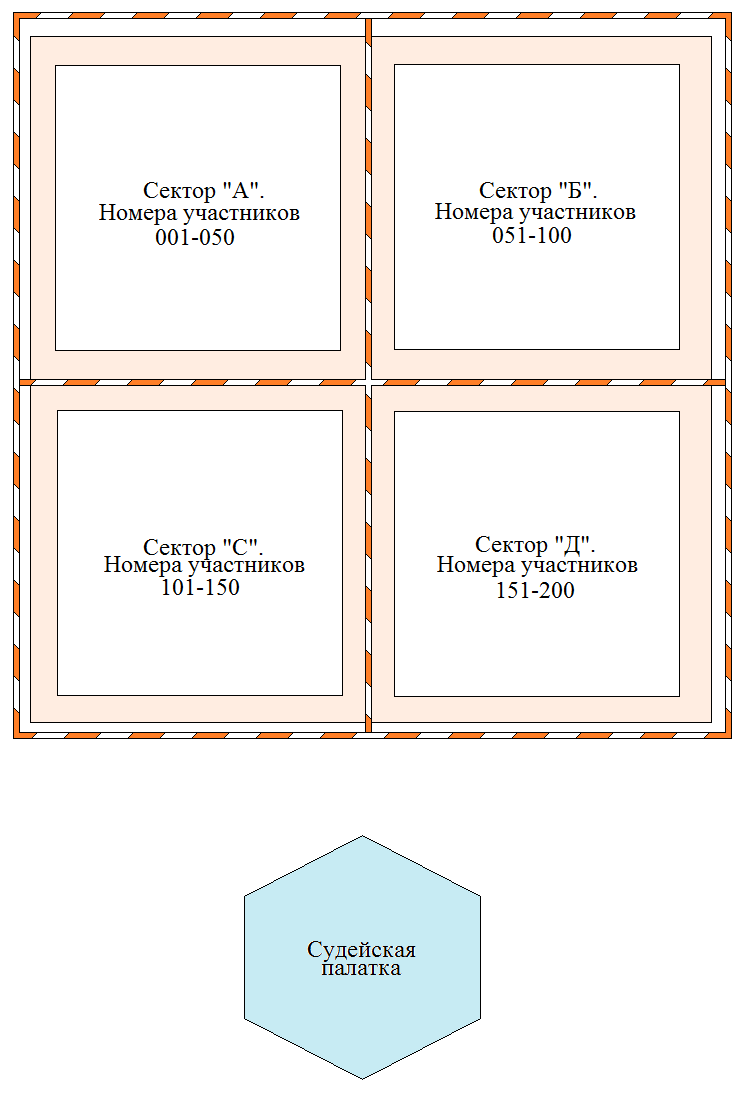 09.00 – 09.50Регистрация участников09.50 – 10.00Открытие соревнования10.00 – 11.30Начало соревнования по звуковому сигналу в 10.00 часов. Окончание соревнования по звуковому сигналу в 11.30 часов11.30 – 12.30Взвешивание пойманной рыбы, подсчет результатов12.30 – 13.00Подведение итогов. Заседание судейской коллегии12.30 – 13.00Проведение конкурсов: на скоростное бурение лунок; рыболовный биатлон13.00 – 13.30Награждение участников. Закрытие соревнования№ ппФИО участникаГод рожденияМесто проживанияНомер телефона1Иванов Иван Иванович01.11.1974Владивосток8902…2Иванова Татьяна Ивановна11.06.1988Корсаков895011111113Морозов Степан Степанович24.12.1996Ноглики8 …..41Главный судья Соревнования1.1.2Судьи Соревнования2.1.2.2.3Контролеры Соревнования3.1.3.2.3.3.3.4.3.5.